ABN - 14 852 335 677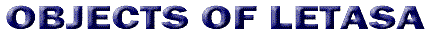 AGMAGENDATo be held on Friday  XX August 2016at theXXXXXXXXXXXXXXXXBusiness Session: Chaired by	Commenced at 	Present:  Apologies: Minutes:MOTION: The Minutes from the last meeting are a clear and accurate record of the proceedings. 	Moved:  Seconded: Proposed Constitutional Change MOTION:  Moved:  	      Seconded:  President’s Report: Peter CavourasPrinted in Legal BriefMOTION: The President’s report be accepted Moved:   Seconded: Treasurer’s Report: Kathleen MeyersMOTION: The Treasurer’s report is a clear and accurate account of LETASA’S financial position and should be accepted. Moved:  Seconded: Election of the 2016 – 2017 Committee The following office bearers were elected:	President:  		Vice President:  			Treasurer:  	Secretary:  			Membership Secretary:  	Technology and Web Manager: Publications Officer:					Country Liaison Person:	Ex-officio:  Courts Education Officer	        Parliament Education OfficerThe following members were duly elected to the LETASA COMMITTEE of  2016 – 2017 – (not less than 5 members of the Association and a maximum resolved at the AGM – s 6.2 Legal Education Teachers Association Constitution)Next AGM Meeting August 2017BOB TUCKER MEMORIAL AWARD Described by:	Peter CavourasPresented by:	Peter CavourasAWARDED TO:  LETASA SERVICE  AWARD Described by:  Peter CavourasPresented by:  Peter CavourasAWARDED  TO:  AWARDED TO:  ANY OTHER BUSINESSMeeting concluded at 